OFFRE D’EMPLOILa Direction Administrative et Financière de HandiCap’AnjouRECRUTE en CDI :Un(e) comptable/RH à temps partiel (18 h hebdo.)Poste à pourvoir au plus tôtMissions : Sous la responsabilité de la coordinatrice comptabilité, dans un environnement sécurisé (procédures et partage de compétences), vous assurerez :-la tenue de la comptabilité d’un établissement : produits, achats, règlements clients et fournisseurs, immobilisations,-la tenue de la trésorerie : opérations de caisse et bancaires, états de rapprochement bancaires,-la révision des comptes,-l’élaboration des comptes annuels : compte de résultat et bilan,-la paie et la vérification des bases DSN,-le suivi des dossiers de prévoyance et de mutuelle,Profil :Autonome, rigoureux (se), dynamique, vous avez démontré votre capacité d’organisation et de gestion de vos priorités ainsi que votre capacité à intégrer une équipe.De formation comptable niveau BAC+2 (BTS ou DUT), vous justifiez d’une expérience de plus de 2 ans dans une fonction similaire. Bonne maîtrise d’Excel. La connaissance de la paie et du logiciel CEGI serait un plus.Rémunération : selon convention collective du 15 mars 1966. Technicien qualifié selon expérience. Salaire minimum de 864 € brut mensuel pour 78 heures de travail.Candidature (lettre de motivation et CV) à adresser par mail avant le 27 mai 2019 à l’attention de la Directrice Administrative et Financière : veronique.chabot@handicap-anjou.fr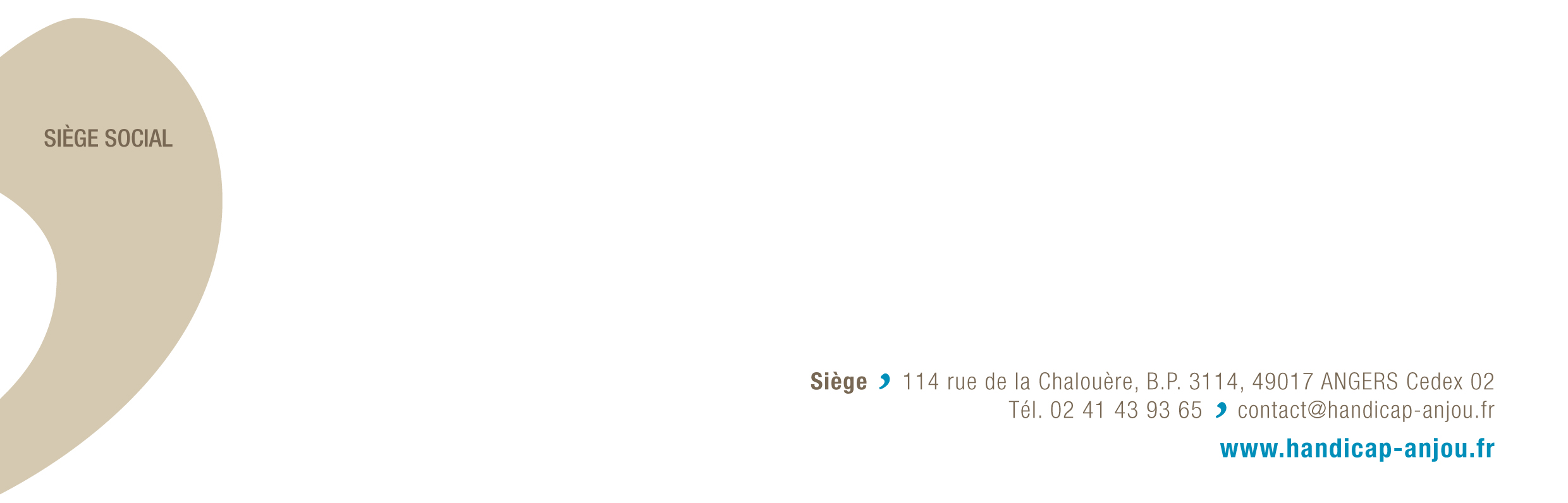 